SREDNJA ŠOLA RAVNE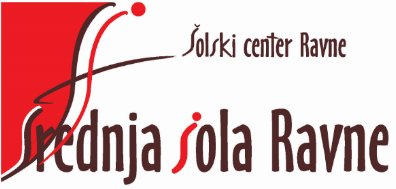 Na gradu 4a, 2390 Ravne na Koroškem Telefon: 02 87 50 600, http://www.srednjasolaravne.si
PROGRAM SREČANJA STROJNIH ŠOL SLOVENIJE 2022

Srečanje strojnih šol Slovenije bo v petek, 6. maja 2022, s pričetkom ob 9.00 v prostorih Srednje šole Ravne, Na gradu 4a, 2390 Ravne na Koroškem.
Tema letošnjega srečanja: INOVATIVNE REŠITVE PRIHODNOSTI.
ČASOVNICA SREČANJAV okviru srečanja bo potekalo tudi Srečanje ravnateljev srednjih strojnih šol Slovenije.Ekipe I.skupine:Ekipe II.skupine:Želimo vam veliko ustvarjalne energije, prijetnih srečanj in športnega navdušenja.Koordinatorka srečanja						RavnateljicaJerneja Rebernik Herman						mag. Ivanka stoparTerminAktivnostod 8.30 do 9.00Sprejem in registracija udeležencev v avli šole.Dijaki naj imajo seboj izpolnjeno Izjavo o varstvu osebnih podatkov, ki se arhivira.od 9.00 do 9.15Otvoritev 27. Srečanja strojnih šol Slovenije 2022.Informacije o poteku srečanja.od 9.15 do 9.30Ekipe I. skupine se z mentorji napotijo v učilnice za predstavitve.Ekipe II. skupine se napotijo na ogled košarkarske tekme ali spremljevalnega programa (štavharija).Za ogled štavharije se zberete pred šolo ob 9.30 (Jelka Onuk).Za ogled košarkarske tekme greste s košarkarji do igrišča ob 9.30 izpred šole (Mateja Verdinek Žigon).od 9.15 do 9.30Košarkarske ekipe: žrebanje ekip za košarko v avli šole in odhod do igrišč.Mentorji predstavitev se zberejo v zbornici ali so z dijaki v učilnicah.od 9.30 do 11.00Predstavitve ekip I. skupine.Ekipe II. skupine si ogledajo košarkarsko tekmo ali spremljevalni program (štavharija).od 11.00 do 12.30Predstavitve ekip II. skupine.Ekipe I. skupine si ogledajo košarkarsko tekmo ali spremljevalni program (štavharija).Za ogled štavharije se zberete pred šolo ob 11.00 (Jelka Onuk).Za ogled košarkarske tekme se zberete ob 11.00 pred šolo (Mateja Verdinek Žigon).od 11.30 do 12.30Kosilo za ekipe I. skupine in košarkarje.od 12.30 do 13.00Kosilo za ekipe II. skupine in košarkarje.od 13.00 do 13.30Zaključek 27. srečanja strojnih šol Slovenije 2022.UČILNICAEKIPE I. skupineModerator predstavitve14AK1, AK2, AK3, AK4, AS1, AS2Urška Kraker16AS3, AS4, AS5, AS8, AS9, AS10Marjan Glušič17ISI1, ISI2, ISI3, ISI4, ISI5, ISI6Berta Grešovnik20ISI7, OK1, OK2, OK3, OK4, OK5Jana Krenkar Geč22AS11, AS12, SM1, SM2, ST15, ST16Martin JamerzbornicamentorjiUČILNICAEKIPE II. skupineModerator predstavitve14OK6, OK7, OK8, AST1, AST2, MT1Urška Kraker16AST4, AST5, AST6, AST7, ST1, ST2Marjan Glušič17ST3, ST4, ST5, ST6, ST7, ST8Berta Grešovnik20ST9, ST10, ST11, ST12, ST13, ST14Jana Krenkar Geč22Martin Jamerzbornicamentorji